Ұзақ мерзімді жоспардың тарауыӨзім туралы1 А бөлімі. Сандар мен цифрларҰзақ мерзімді жоспардың тарауыӨзім туралы1 А бөлімі. Сандар мен цифрларМектеп:  №271Бастауыш сынып мұғалімі: Байниязова ГульжайнаМектеп:  №271Бастауыш сынып мұғалімі: Байниязова ГульжайнаМектеп:  №271Бастауыш сынып мұғалімі: Байниязова ГульжайнаКүні: 02.03.2018Күні: 02.03.2018Қатысқан оқушылар саны: Қатыспағандар саны:Қатыспағандар саны:Сабақтың тақырыбыСабақтың тақырыбы5 саны және цифры5 саны және цифры5 саны және цифрыОсы сабақта қол жеткізілетін оқу мақсаттары:Осы сабақта қол жеткізілетін оқу мақсаттары:Натурал сандардың және нөл санының құрылуын түсіну; 1-10 көлеміндегі сандарды тура және кері санау; олардың натурал сандар қатарындағы орнын анықтау.Біртаңбалы сандарды оқу, жазу және салыстыру.Біртаңбалы сандардың құрамын анықтау.Натурал сандардың және нөл санының құрылуын түсіну; 1-10 көлеміндегі сандарды тура және кері санау; олардың натурал сандар қатарындағы орнын анықтау.Біртаңбалы сандарды оқу, жазу және салыстыру.Біртаңбалы сандардың құрамын анықтау.Натурал сандардың және нөл санының құрылуын түсіну; 1-10 көлеміндегі сандарды тура және кері санау; олардың натурал сандар қатарындағы орнын анықтау.Біртаңбалы сандарды оқу, жазу және салыстыру.Біртаңбалы сандардың құрамын анықтау.      Сабақтың мақсаты:       Сабақтың мақсаты: Барлық оқушылар: 5 санының сандық сәуледегі орнын таба алады. 5 цифрын жаза алады.Оқушылардың басым бөлігі:5 санын қалай алуды, басқа натурал санмен салыстырады, тура, кері санай алады.Кейбір оқушылар:5 санының құрамын таба алады.Барлық оқушылар: 5 санының сандық сәуледегі орнын таба алады. 5 цифрын жаза алады.Оқушылардың басым бөлігі:5 санын қалай алуды, басқа натурал санмен салыстырады, тура, кері санай алады.Кейбір оқушылар:5 санының құрамын таба алады.Барлық оқушылар: 5 санының сандық сәуледегі орнын таба алады. 5 цифрын жаза алады.Оқушылардың басым бөлігі:5 санын қалай алуды, басқа натурал санмен салыстырады, тура, кері санай алады.Кейбір оқушылар:5 санының құрамын таба алады.Бағалау критерийлеріБағалау критерийлеріСанның натурал сандар қатарындағы орнын анықтайды, реттік номерін табады.5 саны нені білдіретінін түсінеді.5 санын қалай алуға болатынын біледі.Санның натурал сандар қатарындағы орнын анықтайды, реттік номерін табады.5 саны нені білдіретінін түсінеді.5 санын қалай алуға болатынын біледі.Санның натурал сандар қатарындағы орнын анықтайды, реттік номерін табады.5 саны нені білдіретінін түсінеді.5 санын қалай алуға болатынын біледі.Тілдік мақсаттарТілдік мақсаттарПәнге қатысты лексика мен терминологияБес, сандық сәуле, санның құрамыДиалогқа (жазылымға қатысты тіркестер)Сандық сәуледегі орнын таба аласыз ба?Бес санының алдында қандай сан тұрады?Бес санын қалай алуға болады?Ойын қандай есеппен аяқталды?  (5:0)Пәнге қатысты лексика мен терминологияБес, сандық сәуле, санның құрамыДиалогқа (жазылымға қатысты тіркестер)Сандық сәуледегі орнын таба аласыз ба?Бес санының алдында қандай сан тұрады?Бес санын қалай алуға болады?Ойын қандай есеппен аяқталды?  (5:0)Пәнге қатысты лексика мен терминологияБес, сандық сәуле, санның құрамыДиалогқа (жазылымға қатысты тіркестер)Сандық сәуледегі орнын таба аласыз ба?Бес санының алдында қандай сан тұрады?Бес санын қалай алуға болады?Ойын қандай есеппен аяқталды?  (5:0)Құндылықтарға баулуҚұндылықтарға баулуЖауапкершілікке, ынтымақтастыққа өмір бойы білім алуға дайындау.Жауапкершілікке, ынтымақтастыққа өмір бойы білім алуға дайындау.Жауапкершілікке, ынтымақтастыққа өмір бойы білім алуға дайындау.Пәнаралық байланысПәнаралық байланысШаңғы, допты, жолақты санауда. Дене шынықтыруШаңғы, допты, жолақты санауда. Дене шынықтыруШаңғы, допты, жолақты санауда. Дене шынықтыруАлдыңғы оқуАлдыңғы оқуСандарды таниды, санауды біледі.Сандарды таниды, санауды біледі.Сандарды таниды, санауды біледі.ЖоспарЖоспарЖоспарЖоспарЖоспарЖоспарланған      уақытЖоспарланған іс-әрекет жаттығуларыЖоспарланған іс-әрекет жаттығулары       РесурстарСабақ басы 0-5 минҰйымдастыру кезеңіШирату «Бес қадам»Кері байланыс: «Ашық сұрақ»Неше қимыл жасадық? (5)Топқа бөлу. «Сағат тілімен» әдісі1, 2, 3, 4 (санап 4 топқа бөлінеді)Ұйымдастыру кезеңіШирату «Бес қадам»Кері байланыс: «Ашық сұрақ»Неше қимыл жасадық? (5)Топқа бөлу. «Сағат тілімен» әдісі1, 2, 3, 4 (санап 4 топқа бөлінеді)Сабақтың ортасы27минМиға шабуыл. «Көршіңді ата» әдісі.2 санының көршілерін ата (1,3)3 санының көршілерін ата (2,4)1 санының көршілерін ата (0,2)1        2       3         4         ?Дескриптор: Санның көршілерін атайды.Кері байланыс: Сандық сәуледе 4-тен кейін қай сан аталады?Бағалау: «Шапалақ» әдісіҰЖ.МК «Сана, ойлан» әдісіСуретте берілген заттардың ішінен 5 саны арқылы айтуға болатын затты тап.Дескриптор: 5 санын таниды.                      5 саны нені білдіретінін түсінеді.Кері байланыс: «Серпілген сауал» 5 саны қалай шықты?Бағалау: «Бармақ» әдісі Т.Ж.МК«Ойлан, топтас, талқыла»(капитан, спикер, уақыт сақшысы, хатшысы)5 санын қалай алуға болатынын зерттеу. «Постер» әдісімен қорғайдыДескриптор: Өрнектерді жазадыТүсіп қалған санды табады5 санын қалай алуға болатынын біледіКері байланыс: «Бақыт құсы» әдісі5 санының құрамын қалай табуға болады?Бағалау: «Шапалақ» әдісіЖ.ж МК.Көршіңмен бөліс» әдісіДоптарды торға түрлі тәсілмен лақтырып,      5 ұпай жина. 5 санының құрамын табу керек.2 мен 3. 4 пен 1. 3 пен 2. 1 мен 4.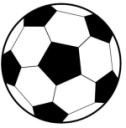       1             2             3             4Дескриптор: Өрнек құрастырды. 5 санының құрамын тапты.Кері байланыс: «Серпілген сауал» 5 санын қалай таптың?Бағалау: «Бармақпен»Ұ.Ж.МК «Көңілді старт» әдісі. Өз орныңды тап. Түсіп қалған сандарды тап. (1, 3, 5)Дескриптор: Түсіп қалған сандарды тапты.Сандарды орналасу ретімен көрсетті.Кері байланыс: Спортшы нешінші жолақта келе жатыр?Бағалау: «Шапалақ» әдісіЖ.Ж.МК  Дәптермен жұмысБес балықтың суретін салТүсіп қалған сандарды жазСуреттерді мысалдармен қосып сызДескриптор: Балықтың суретін салды.Түсіп қалған сандарды тапты.Суреттерді мысалдармен қосты.Кері байланыс: М.к: Дұрыс жауаппен салыстырБағалау: «Шапалақ» әдісі  Қалыптастырушы бағалаудың тапсырмасы:1-тапсырма. Оң жақтағы және сол жақтағы алмаларды санаңыз. Барлығы нешеу? Өрнекті жазыңыз: +  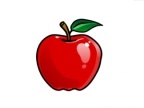 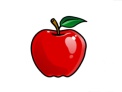 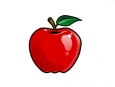 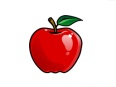                            +            =           Дескриптор: Білім алушыОң және сол жақтағы алмалар санын анықтайды.Өрнек түрінде жазып мәнін табады.2-тапсырма. Берілген сандардың құрамын толықтырып жаз.          1                               2                     2                             4Дескриптор: Білім алушы4 санының құрамын анықтайды5 санының құрамын анықтайды3-тапсырма. Өрнектердің мәнін тап.    2 + 3 =     5 – 2 =    2 + 2 =     5 – 1 =Дескриптор:Қосындылардың мәнін дұрыс шығарады.Айырмалардың мәнін дұрыс шығарады.Миға шабуыл. «Көршіңді ата» әдісі.2 санының көршілерін ата (1,3)3 санының көршілерін ата (2,4)1 санының көршілерін ата (0,2)1        2       3         4         ?Дескриптор: Санның көршілерін атайды.Кері байланыс: Сандық сәуледе 4-тен кейін қай сан аталады?Бағалау: «Шапалақ» әдісіҰЖ.МК «Сана, ойлан» әдісіСуретте берілген заттардың ішінен 5 саны арқылы айтуға болатын затты тап.Дескриптор: 5 санын таниды.                      5 саны нені білдіретінін түсінеді.Кері байланыс: «Серпілген сауал» 5 саны қалай шықты?Бағалау: «Бармақ» әдісі Т.Ж.МК«Ойлан, топтас, талқыла»(капитан, спикер, уақыт сақшысы, хатшысы)5 санын қалай алуға болатынын зерттеу. «Постер» әдісімен қорғайдыДескриптор: Өрнектерді жазадыТүсіп қалған санды табады5 санын қалай алуға болатынын біледіКері байланыс: «Бақыт құсы» әдісі5 санының құрамын қалай табуға болады?Бағалау: «Шапалақ» әдісіЖ.ж МК.Көршіңмен бөліс» әдісіДоптарды торға түрлі тәсілмен лақтырып,      5 ұпай жина. 5 санының құрамын табу керек.2 мен 3. 4 пен 1. 3 пен 2. 1 мен 4.      1             2             3             4Дескриптор: Өрнек құрастырды. 5 санының құрамын тапты.Кері байланыс: «Серпілген сауал» 5 санын қалай таптың?Бағалау: «Бармақпен»Ұ.Ж.МК «Көңілді старт» әдісі. Өз орныңды тап. Түсіп қалған сандарды тап. (1, 3, 5)Дескриптор: Түсіп қалған сандарды тапты.Сандарды орналасу ретімен көрсетті.Кері байланыс: Спортшы нешінші жолақта келе жатыр?Бағалау: «Шапалақ» әдісіЖ.Ж.МК  Дәптермен жұмысБес балықтың суретін салТүсіп қалған сандарды жазСуреттерді мысалдармен қосып сызДескриптор: Балықтың суретін салды.Түсіп қалған сандарды тапты.Суреттерді мысалдармен қосты.Кері байланыс: М.к: Дұрыс жауаппен салыстырБағалау: «Шапалақ» әдісі  Қалыптастырушы бағалаудың тапсырмасы:1-тапсырма. Оң жақтағы және сол жақтағы алмаларды санаңыз. Барлығы нешеу? Өрнекті жазыңыз: +                             +            =           Дескриптор: Білім алушыОң және сол жақтағы алмалар санын анықтайды.Өрнек түрінде жазып мәнін табады.2-тапсырма. Берілген сандардың құрамын толықтырып жаз.          1                               2                     2                             4Дескриптор: Білім алушы4 санының құрамын анықтайды5 санының құрамын анықтайды3-тапсырма. Өрнектердің мәнін тап.    2 + 3 =     5 – 2 =    2 + 2 =     5 – 1 =Дескриптор:Қосындылардың мәнін дұрыс шығарады.Айырмалардың мәнін дұрыс шығарады.Сандық сәулеШаңғы, спорт құралы. - өте жақсы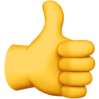  - жақсы - орташа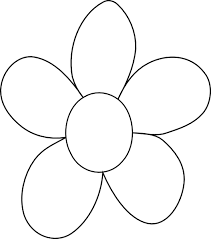 3ш – өте жақсы2ш – жақсы1ш – орта - өте жақсы - жақсы - орташа1, 2 ,3 – сандар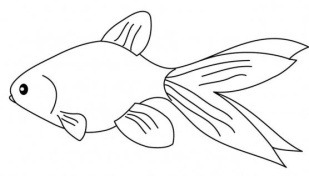 АКТСабақтың соңы3 мин    Рефлекция «Бес сауал» әдісі1.Сізге бүгін сабақ үнады ма?2.Несімен сұрады?3.Сабақ ұнамады ма?4.Сізді қызықтырған қай тәсіл?5.Келесі сабақта қай әрекетті көп қолданғанды қалайсың?    Рефлекция «Бес сауал» әдісі1.Сізге бүгін сабақ үнады ма?2.Несімен сұрады?3.Сабақ ұнамады ма?4.Сізді қызықтырған қай тәсіл?5.Келесі сабақта қай әрекетті көп қолданғанды қалайсың?СаралауҰжымдық, жұптық, топтық, жеке жұмысқа қолдау көрсеттім. Барлық оқушыларға 5 сандар қатарын анықтау, орнын табу, құраын анықтау, амал компонентерін табу берілді.Бағалау БармақКері байланысМиға шабуылШапалақСерпілген сауалДенсаулық және қауіпсіздік техникасының сақталуыСыныпта орынсыз қозғалыс жасамау. Қалам ұшынан сақтану. Электр көздеріне жақындамау.РефлексияСабақа мақсатымен оқу міндеті толық орындалды. Сабақта 5  санының қалай шығатынын, сандық сәуледе 4 санынан кейін тұратынына көздері жетті. Сабақ жоғары деңгейде өтті. Жоспарланған саралау жақсы іске асты. Өйткені, жұптардың өзара сөйлесулерін бақылап, тыңдап жүру барысында сұрақ қоюға қиналатын оқушыларға дербес қолдау көрсетіліп отырды. Тапсырмалар оқушылардың жас ерекшелігіне сай өлшемді, қол жетімді  болды. Уақыт өте тиімді пайдаланылды. Әр тапсырманың мақсаты нақты, айқын болды. Әр тапсырма өзінің қажетті уақытында орындалып отырды. РефлексияСабақа мақсатымен оқу міндеті толық орындалды. Сабақта 5  санының қалай шығатынын, сандық сәуледе 4 санынан кейін тұратынына көздері жетті. Сабақ жоғары деңгейде өтті. Жоспарланған саралау жақсы іске асты. Өйткені, жұптардың өзара сөйлесулерін бақылап, тыңдап жүру барысында сұрақ қоюға қиналатын оқушыларға дербес қолдау көрсетіліп отырды. Тапсырмалар оқушылардың жас ерекшелігіне сай өлшемді, қол жетімді  болды. Уақыт өте тиімді пайдаланылды. Әр тапсырманың мақсаты нақты, айқын болды. Әр тапсырма өзінің қажетті уақытында орындалып отырды. РефлексияСабақа мақсатымен оқу міндеті толық орындалды. Сабақта 5  санының қалай шығатынын, сандық сәуледе 4 санынан кейін тұратынына көздері жетті. Сабақ жоғары деңгейде өтті. Жоспарланған саралау жақсы іске асты. Өйткені, жұптардың өзара сөйлесулерін бақылап, тыңдап жүру барысында сұрақ қоюға қиналатын оқушыларға дербес қолдау көрсетіліп отырды. Тапсырмалар оқушылардың жас ерекшелігіне сай өлшемді, қол жетімді  болды. Уақыт өте тиімді пайдаланылды. Әр тапсырманың мақсаты нақты, айқын болды. Әр тапсырма өзінің қажетті уақытында орындалып отырды. Жалпы бағаСабақтың жақсы өткен екі аспектісі (оқыту туралы да, оқу туралы да ойланыңыз)?Оқушыларды сабақтың әр кезеңінде бағалау.Белсенді оқушы және үлгерімі төмен оқушылардың ерекшелігіне көңіл бөлу.Сабақты жақсартуға не ықпалетеалады (оқытутуралы да, оқутуралы да ойланыңыз)?Ресурстарды тиімді пайдалану арқылы үдемелі оқуды жүзеге асырдым.Тиімді тәсілдерді пайдалану сабақты жақсарта алады.Сабақ барысында сынып туралы немесе жекелеген оқушылардың жетістік/қиындықтары туралы ненібілдім, келесі сабақтарда неге көңіл бөлу қажет?Келесі сабақтарда белсенді тапсырмаларды көбірек беремін.Жалпы бағаСабақтың жақсы өткен екі аспектісі (оқыту туралы да, оқу туралы да ойланыңыз)?Оқушыларды сабақтың әр кезеңінде бағалау.Белсенді оқушы және үлгерімі төмен оқушылардың ерекшелігіне көңіл бөлу.Сабақты жақсартуға не ықпалетеалады (оқытутуралы да, оқутуралы да ойланыңыз)?Ресурстарды тиімді пайдалану арқылы үдемелі оқуды жүзеге асырдым.Тиімді тәсілдерді пайдалану сабақты жақсарта алады.Сабақ барысында сынып туралы немесе жекелеген оқушылардың жетістік/қиындықтары туралы ненібілдім, келесі сабақтарда неге көңіл бөлу қажет?Келесі сабақтарда белсенді тапсырмаларды көбірек беремін.Жалпы бағаСабақтың жақсы өткен екі аспектісі (оқыту туралы да, оқу туралы да ойланыңыз)?Оқушыларды сабақтың әр кезеңінде бағалау.Белсенді оқушы және үлгерімі төмен оқушылардың ерекшелігіне көңіл бөлу.Сабақты жақсартуға не ықпалетеалады (оқытутуралы да, оқутуралы да ойланыңыз)?Ресурстарды тиімді пайдалану арқылы үдемелі оқуды жүзеге асырдым.Тиімді тәсілдерді пайдалану сабақты жақсарта алады.Сабақ барысында сынып туралы немесе жекелеген оқушылардың жетістік/қиындықтары туралы ненібілдім, келесі сабақтарда неге көңіл бөлу қажет?Келесі сабақтарда белсенді тапсырмаларды көбірек беремін.